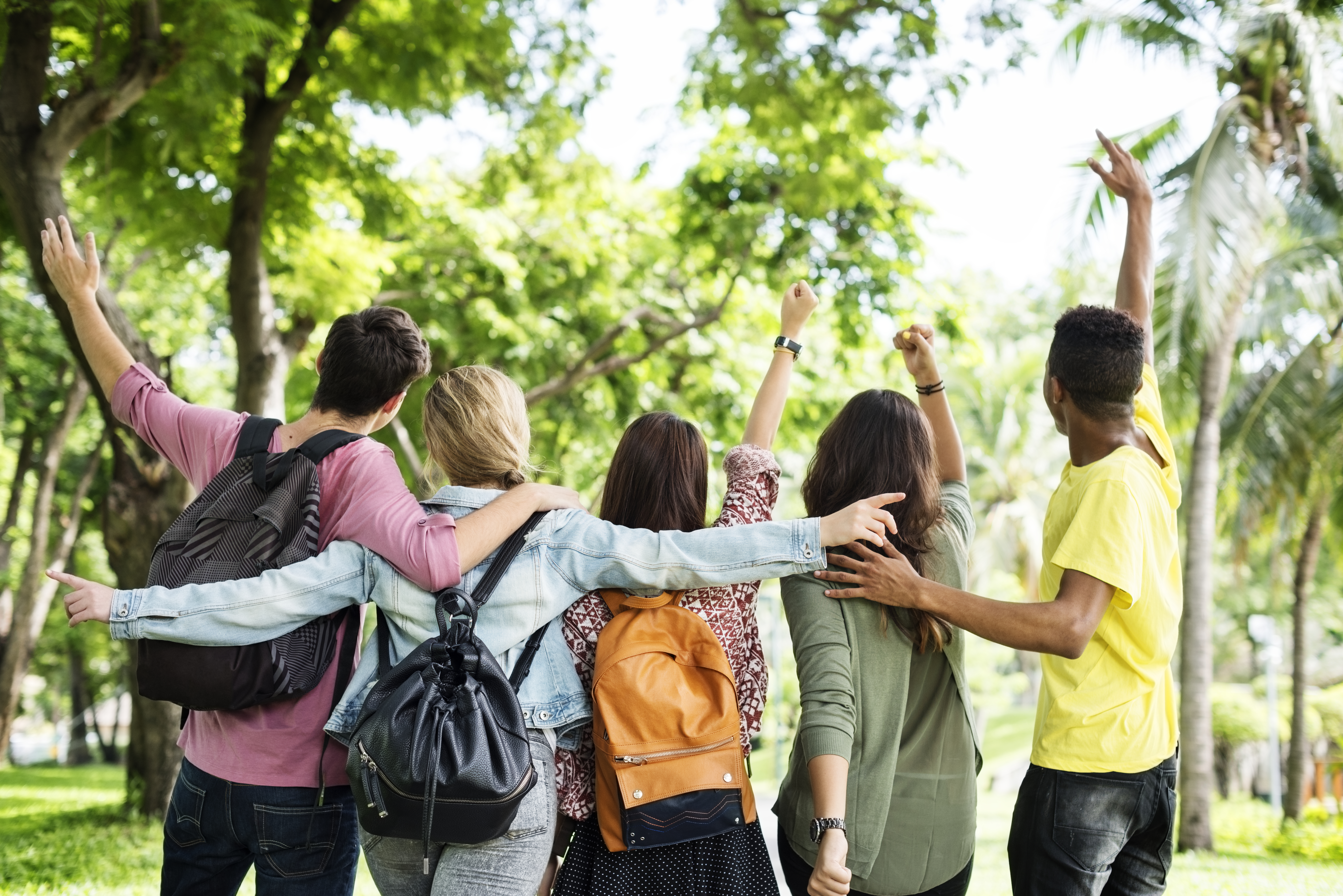 OVERVIEW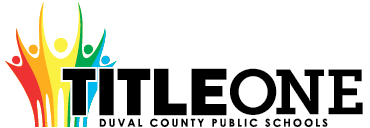 The Duval County Public School District Local Educational Agency (LEA) can only receive Title I, Part A funds if it conducts outreach to all parents and family members and implements programs, activities, and procedures for the involvement of parents and families consistent with Section 1116 of the Elementary and Secondary Education Act (ESEA) as amended by the Every Student Succeeds Act (ESSA) of 1965.  The programs, activities, and procedures shall be planned and implemented with meaningful consultation with parents of participating children.
  School level plans are required to be developed with the input of parents and families to improve student achievement and performance.  The planning process can also include meaningful consultation with employers, business leaders, and philanthropic organizations.  This template will assist schools with the best practices aligned to federal, state, and local expectations for compliance. 
Below is an approach that can be used for Parent and Family Engagement. 
ASSURANCESI, , do hereby certify that all facts, figures, and representations made in this Federal Parent and Family Engagement Plan are true, correct, and consistent with the statement of assurances for these waivers. Furthermore, all applicable statutes, regulations, and procedures; administrative and programmatic requirements; and procedures for fiscal control and maintenance of records will be implemented to ensure proper accountability for the expenditure of funds on this project. All records necessary to substantiate these requirements will be available for review by appropriate local, state and federal staff. I further certify that all expenditures will be obligated on or after the effective date and prior to the termination date of the project. Disbursements will be reported only as appropriate to this project, and will not be used for matching funds on this or any special project, where prohibited.*click to select each assurance, this page will require an original signature and submission to the District.

___________________________________________________    	__________________
Signature of Principal/School Administrator                                       				Date SignedNEEDS ASSESSMENTThe Needs Assessment is the foundation of the Parent and Family Engagement plan.  When meeting with parents and stakeholders, data from the needs assessment process provides previous year and trend data that can be used to make decisions about plan implementation for the upcoming year.  That way decisions are not arbitrary but data-driven and purposeful.   Previous Year Financial and Programmatic OutcomesFiscal Overview from the Previous Fiscal Year(this section is not required for new Title I Schools)Programmatic Overview from the Previous Fiscal Year(this section is not required for new Title I Schools)Schools may add additional lines as it is aligned to the Parent and Family Engagement Plan from the previous fiscal year – activities must match activities included on the Parent and Family Engagement Plan from the previous school year.  If an activity wasn’t held, a 0 should be included for the “Number of Participants” column with an explanation why the event wasn’t held in the “Results” column.BarriersCOMMUNICATION AND ACCESSIBILITY
Communication is an extension of Needs Assessment as trend data has shown that parents comment that communication processes should be improved so they are fully engaged. 
FLEXIBLE PARENT AND FAMILY MEETINGSSchools receiving Title I, Part A funds are required to convene an Annual Meeting.  This meeting should be held at a convenient time for parents.  Parents of participating children in the school shall be invited and provided with adequate notice and encouraged to attend the Annual Meeting.  This meeting will inform parents of their school’s participation under ESEA Section 1116 and explain the requirements of the Title I, Part A grant and what is available to parents and the right of parents to be involved.  [ESEA Section 1116 (c) (1)]INVOLVEMENT OF PARENTS and FAMILIESFLEXIBLE FAMILY MEETINGSREQUIRED ANNUAL MEETINGRequired Developmental MeetingThe Developmental Meeting is held at the end of the year.  It can be looked at as an End of Year evaluation of your Title I, Part A Parent and Family Engagement process.  Additionally, it is an opportunity to connect with parents to start planning for the upcoming year.  Even if your school is not Title I the following year, the best practices of parent engagement should continue.  This meeting should evaluate how well barriers were reduced or eliminated and celebrate the successes of the year.  
BUILDING CAPACITYWhen a school receives Title I, Part A funds, it is responsible for building the capacity of each parent to improve their child’s academic achievement.  This includes activities and strategies for parents to understand challenging State academic standards; State and local assessments; how to monitor their child’s progress and work; literacy training; how to use technology; and other strategies of how parents can assist their child with the learning process.  All funds expended under this section should align to this section and to achieving the goals in the Title I School wide plan by engaging parents and families.   [ESEA Section 1116 (e)]BUILDING THE CAPACITY OF PARENTS AND FAMILY MEMBERSPARENT AND FAMILY ENGAGEMENT EVENTS
If Parent and Family Engagement events are funded with Title I, Part A funds, they must be supplemental and cannot supplant activities that are funded with state and local funds.  Additionally, events should contribute to the achievement of goals outlined in the Title I Schoolwide Plan.
 Schools may add or remove rows as needed.  PARENT COMPACTThe LEA shall ensure that each participating school, in conjunction with the parents of participating students, has jointly developed a school-parent compact that describes the school's responsibility to provide high quality curriculum and instruction in a supportive and effective learning environment; addresses the importance of ongoing communication between teachers and parents; describes the ways in which each parent will be responsible for supporting their child's learning; and is discussed with parents of elementary aged students.INSTRUCTIONAL STAFFThe LEA shall ensure that each school implementing a Title I program devotes sufficient resources to effectively carry out high quality and ongoing professional development for teachers, principals, and paraprofessionals and, if appropriate, pupil services personnel, parents, and other staff to enable all students to meet the state's academic achievement standards.The LEA shall ensure that all instructional staff working in schools, funded wholly or in part with Title I, Part A, meet the statutory requirements of being state certified. The LEA must ensure instructional paraprofessionals work under the direct supervision of a teacher.

If the LEA hires teachers or paraprofessionals to provide Title I services to private school students, the LEA shall ensure the teachers are state certified and paraprofessionals are highly qualified. The LEA shall ensure that paraprofessionals providing direct instruction to participating students are under the direct supervision and in close and frequent proximity to a state-certified public school teacher.BUILDING THE CAPACITY OF TEACHERS AND STAFF MEMBERSWhen a school receives Title I, Part A funds, it is responsible for educating teachers, specialized instructional support personnel, administrators, and other staff, with the assistance of parents, in the value and utility of contributions of parents, and in how to reach out to, communicate with, and work with parents as equal partners, implement and coordinate parent programs, and build ties between parents and the school.  To the extent possible, parents should be involved in the development of training for teachers and educators to improve the effectiveness of training.  [ESEA Section 1116(e)(3)]COLLABORATION OF FUNDSSchools may add lines as needed.  2019-20 
Title I, Part A School
Parent and Family Engagement Plan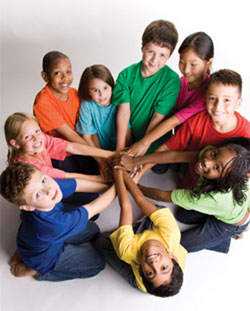 The school will be governed by the statutory definition of parent and family engagement, and will carry out programs, activities, and procedures in accordance with the definition outlined in ESEA Section 8101;Engage the parents and family of children served in Title I, Part A in decisions about how Title I, Part A funds reserved for family engagement are spent [Section 1116(b)(1) and (c)(3)];Jointly develop/revise with the family that has custodianship of the student the school parent and family engagement policy and distribute it to parents of participating children and make available the parent and family engagement plan to the local community [Section 1116(b)(1)];Engage parents and family, in an organized, ongoing, and timely way, in the planning, review, and improvement of programs under this part, including the planning, review, and improvement of the school parent and family engagement policy and the joint development of the school wide program plan under section 1114(b)(2) [Section 1116(c)(3)];Use the findings of the parent and family engagement policy review to design strategies for more effective parent and family engagement, and to revise, if necessary, the school’s parent and family engagement policy [Section 1116(a)(2)(C)];If the plan for Title I, Part A, developed under Section 1112, is not satisfactory to the parents and family of participating children, the school will submit parent and family comments with the plan when the school submits the plan to the local educational agency [Section 1116(b)(4)];Provide to each parent and family an individual student report about the performance of their child on the state assessment in at least mathematics, language arts, and reading [Section 1111(h)(6)(B)(i)];Provide each parent and family timely notice when their child has been assigned or has been taught for four (4) or more consecutive weeks by a teacher who is not certified within the meaning of the term in 34 CFR Section 200.56 [Section 1112(e)(1)(B)(ii)]; andProvide each parent and family timely notice information regarding their right to request information on the professional qualifications of the student's classroom teachers and paraprofessionals [Section 1112(e)(1)(A)(i)(I) and Section1112(c)(1)(A)(ii)].Total Parent and Family Allocation from the Previous Year Total Funds Expended Total Funds Remaining$3,010.00$2,846$164If funds remained at the end of the year, explain why funds weren’t fully expended and how parents will be engaged to plan for funds to be fully expended during the current plan yearIf funds remained at the end of the year, explain why funds weren’t fully expended and how parents will be engaged to plan for funds to be fully expended during the current plan yearIf funds remained at the end of the year, explain why funds weren’t fully expended and how parents will be engaged to plan for funds to be fully expended during the current plan yearFunds were allocated for line items that were not needed. In an effort to ensure that we spend all allocated dollars, we will meet communicate/meet monthly with the Title 1 Designee and Bookkeeper to monitor PEFP spending. Additionally, we avoided budgeting for line items that were not used during the 2018-2019 school year. 
Funds were allocated for line items that were not needed. In an effort to ensure that we spend all allocated dollars, we will meet communicate/meet monthly with the Title 1 Designee and Bookkeeper to monitor PEFP spending. Additionally, we avoided budgeting for line items that were not used during the 2018-2019 school year. 
Funds were allocated for line items that were not needed. In an effort to ensure that we spend all allocated dollars, we will meet communicate/meet monthly with the Title 1 Designee and Bookkeeper to monitor PEFP spending. Additionally, we avoided budgeting for line items that were not used during the 2018-2019 school year. 
Summative Overview of the Parent Resource RoomSummative Overview of the Parent Resource RoomSummative Overview of the Parent Resource RoomTotal Visits 
to the Parent Resource Room (Must be documented on the Resource Room Sign in Sheet)Total Resources Checked Out from the Parent Resource RoomWhat plans do you have to fully use the Title I Parent Resource Room?
(include inventory that was not returned or any other information pertaining to parent involvement resource room)1510We will message to the parents the availability of the parent resource room on our campus.We will continue to host our Parent/Family Night meetings.  In addition, we will make it part of our agenda to remind parents of this resource.Summary of Parent Engagement Events from the Previous YearSummary of Parent Engagement Events from the Previous YearSummary of Parent Engagement Events from the Previous YearName of Activity(add all activities from the 2018-19 school year)Number of Participants (this number should equal the number of participants listed on sign in sheets in Digital Compliance)Results of Evidence of Effectiveness 
(how do you know the parents learned what the activity was intended to provide)Annual Meeting (Beginning of Year)154Survey ResultsDevelopmental Meeting (End of Year)16Survey ResultsFamily Literacy Night93Parents enjoyed the activity and felt it was worth attending and participating in. Doughnuts and Dads75Parents stated that activity was organized and would to continue the event next year.Muffins and Moms200Parents stated that they felt like the activity was a good forum between the school and community.Math Night68Parents that attended the event stated that it helped them learn strategies they can incorporate at home for math/scienceSummary of the evaluation information and parent feedback collected from the Developmental Meeting held during the previous year (not applicable to new Title I, Part A schools).Parent feedback for all the events were overall positive based on feedback and evaluation.  Parents asked that the events continue next year.
Using previous year financial and programmatic outcomes; district and school climate data; parent perception data; data from SAC meetings; parent attendance data; observational data; parent survey data; data from the Title I Developmental meeting; parent interviews and focus groups; teacher and administrator feedback; other forms of needs assessment data; and carry out a needs assessment process.  Then, describe the barriers that hindered the participation and involvement of parents and family members during previous school years.Barrier 1 - TransportationBarrier 2 – Work SchedulesBarrier 3 – Motivation/Willingness to engage(1) Prioritize the TOP THREE the barriers (it may be possible to combine some)  (2) Describe the steps that will be taken during the upcoming school year to overcome the parent and family engagement barriers (required - include how the school will overcome barriers for students with family members who have limited English proficiency, parents and family members with disabilities, and parents and family members who are migrants in accordance to ESSA Section 1116 (f)). What are the overarching outcomes/goals for the current school year for parent and family engagement?The overarching goal is to increase parent engagement for the 2019-2020 school year.  This goal can help the parent assist their child at home and understand and utilize multiple resources in and out of school.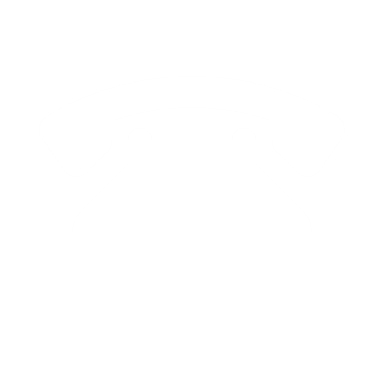 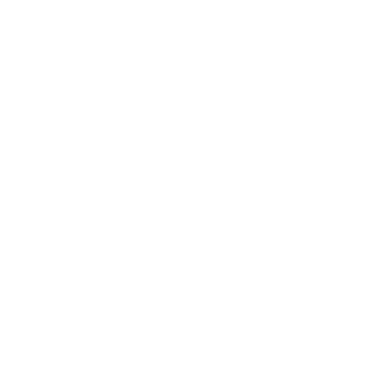 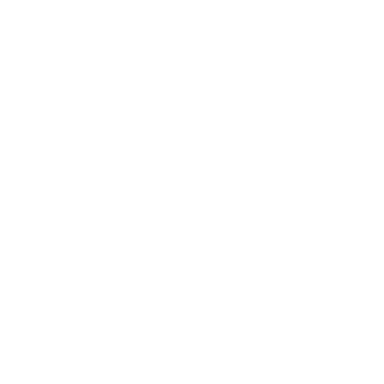 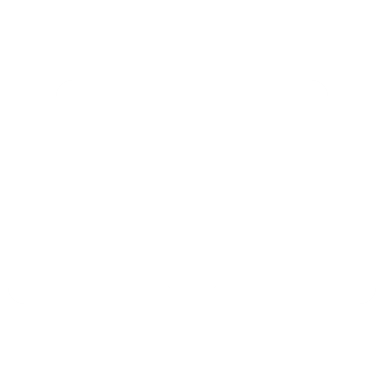 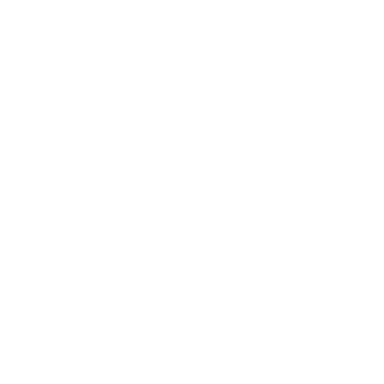 AccessibilityDescribe how the school will provide full opportunities for all parents and families (keeping in mind the diverse makeup of 21st Century families) to participate in all parent and family engagement activities.  This includes strategies for parents who have specific needs such as parents with special transportation needs, parents who work multiple jobs, court appointed parents, parents who are disabled, parents who speak English as a second language, migrant parents, parents with multiple children in multiple schools, guardians, guardians with multiple students in a home, etc.  How will barriers be removed to ensure parents/guardians/family units are a part of their child’s education?    Our school will make sure we offer parent and family engagement activities at the best available time and location to accommodate the needs of our parents. We will also provide bus transportation to assist with transportation issues for parent nights. In attention, we will branch out to the Highlands Branch of the Jacksonville Public Library to host local events and in local neighborhood apartment complexes when applicable. We will also utilize our guidance counselor and full service counselor to assist with parents with disabilities and other case by case scenarios. Describe how the school will share information related to school and parent and family programs, meetings, school reports, and other activities in an understandable, uniform format and in languages that the parents and families can understand? We will share information with our stakeholders (activities, meetings, school reports and other events through: social media (Facebook, Twitter), classroom Dojo, school calendar, marquee, school wide email and school messenger, event flyers, and school website in an effort to assist our parents and families so they can stay involved.What are the different languages spoken by students, parents and families at your school?English and SpanishCOMMUNICATION(1) Describe how the school will timely communicate information about Title I, Part A programs and activities during the year.  (2) Include the tools and resources that will be used for communication.   (1) Events will be shared within a 2-week window prior to the event(2) The tools and resources that will be used for communication include: social media (Facebook, Twitter), classroom Dojo, school calendar, marquee, school wide email and school messenger, event flyers, and school websiteHow will the school describe and explain (1) the curriculum at the school (2) the forms of assessment used to measure student progress (3) the achievement levels students are expected to obtain? (1) During orientation and open house we will share and provide information on the curriculum at the school. (2)(3) We will also host multiple parent meetings (data chats, Annual Title 1 meeting, parent/teacher conferences, literacy and math night) to explain the forms of assessments used to measure students’ progress and achievement level goals. (1) What decision-making opportunities are available for parents at the school site?  (2) How will the school communicate opportunities for parents to participate in decision making?    (1) Parents are always encouraged to submit feedback at the conclusion of all events—either inwritten format or verbally. Additionally, feedback panels are conducted at the beginning ofseveral family engagement events and during all SAC meetings. The yearly DevelopmentalMeeting is held every Spring to let the parents help develop the Parent and Family EngagementPlan. In addition, if there need to be any changes during the year a revision meeting can be heldallowing the parent to help make further decision about how to spend funds that may beavailable.(2) Opportunities to provide feedback during family engagement events will be publicized on allmedia advertising the event. Additionally, feedback forms will be available via the front office at all times for parents to make suggestions and, if necessary, request a meeting with administration. Parents will receive information regarding both the Title I meeting and all Title I programs via flyers sent home with their child, the marquee in front of the school, notes placed in the agenda, school website, teacher websites, emails, the Principal's monthly newsletter and phone calls via School Messenger system.How will the school submit parents’ and families’ comments to the district Title I office if there are parent concerns about the implementation of the Title I school-wide plan that is not satisfactory to them? [ESEA Section 1116] All parents will have opportunities to submit surveys and share concerns at the SAC meetings, developmental meeting and parent Title 1 events.  Feedback will be noted and shared through the minutes taken each month.  In addition, we will reach out to our Title 1 contact if we are in need of necessary information.How will the school publish and communicate THIS required Title I, Part A Parent and Family Engagement Plan to Parents and families (technology cannot be the only option).The school will publish and communicate this required Title I, Part A Parent and Family Engagement Plan to all parents by having a hard copy posted in the main office and parent resource room and also posted on the schools website.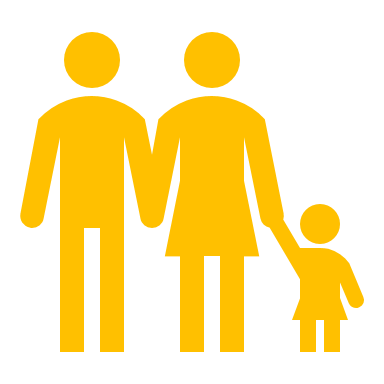 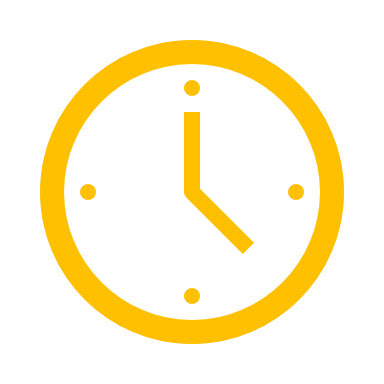 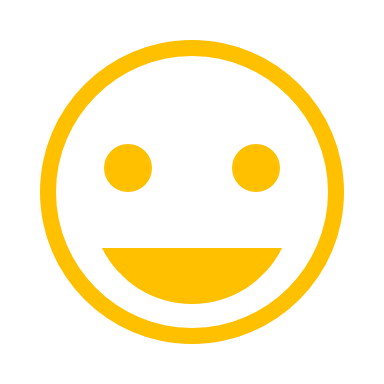 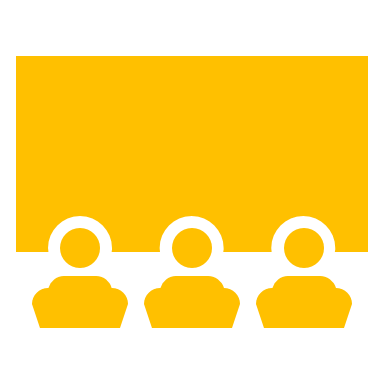 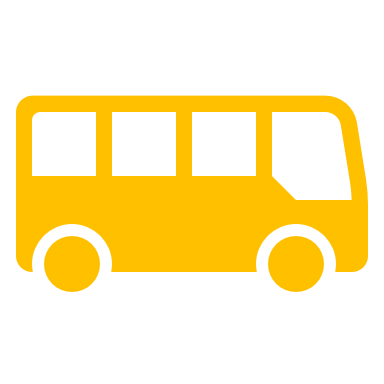 Explain how the school involves parents and families in an organized, ongoing and timely manner in the planning, reviewing, and improvement of Title I programs including involvement in decision making of how Title I, Part A School wide funds are used [ESEA Section 1116(c)(3)].  All parents and families are encouraged to attend the planning, reviewing, and improvement of Title 1 programs through recruitment at orientation, open house, parent/teacher conferences, and SAC meetings.  In addition, we will also hold a developmental meeting in the spring on of the following school year.  The Annual Meeting will be held after Open House.How will the school provide, with Title I funds, transportation, childcare, or home visits such services that relate to parent engagement to ensure barriers are removed so parents can participate in engagement events? [ESEA Section 1116 (c)(2)]Transportation – Bus passes; as needed passes will be purchased using funds donated by Highlands business partner (Publix) and faith-based partner (Abyssnia)Childcare – As needed on a case by case basisHome Visits –As needed and determined by the leadership team, full service counselor and district social worker.Additional Services to remove barriers to encourage event attendance – more social media communication and school messenger.How was parent input gained from the majority of parents about the times that best met their need for parent involvement meetings and activities? [ESEA Section 1116 (c)(2)]Surveys were given out to parents at orientation, open house and are available in the parent resource room.What documentation does the school have that parent needs for meeting times, transportation needs, childcare, and home visits for family engagement were assessed?Notes were taken during verbal feedback panels during parent involvement events and SACmeetings. Additionally, parents completed feedback surveys.How flexible meetings will be offered to accommodate parents?  Check all that apply.      AM Sessions based on documented parent feedback     PM Sessions based on documented parent feedback     AM & PM Sessions (Same content to appeal to more parents)     Other ___________________
Describe the specific steps your school will take to conduct the Beginning of Year Annual Meeting to inform parents and families of participating students about the schools Title I program and parent and family engagement activities. [ESEA Section 1116 (c)(1)]Step 1:  Advertise on school marqueeStep 2: Post on social media outlets and school messengerStep 3: Send flyer home with student orientation informationStep 4: Remind teacher to inform students about the eventStep 5: On the day of the event (and days prior) add the event to the morning announcements.Describe the nature of the Title I, Part A School wide program that will be shared with parents during the Annual Meeting. Feel free to use the PowerPoint on the Federal Programs site.  The nature of the program is to fully all parents of their rights and benefits of attending a Title 1 school. Specifically, the adequately yearly progress of students by subgroups, school choice. Describe how the Annual Meeting will cover (1) the adequate yearly progress of students broken down by subgroups, (2) school choice, and (3) the rights of parents when schools receive Title I, Part A funds. Feel free to use the PowerPoint on the Federal Programs site.The Annual meeting will use a PowerPoint presentation to all parents and families in order to help them gain an understanding of our adequate yearly progress broken down by subgroups.  We will review the school choice options available for our families.We will parent rights at the annual meeting and send home literature to each family regarding their rights.How will the school ensure parents without access to technology will receive notification of parent events, communication, information about parent events, school updates, and student progress updates?Hard copies of digital and recorded communication will be shared with all families.  This information will also be kept in a notebook in the main office for parents to review as necessary.Describe the strategy that will be implemented to conduct the End of Year Developmental Meeting to evaluate Parent and Family Engagement that occurred during the year and to prepare for the upcoming year if the school continues to qualify for Title I, Part A funding.  We will use the continuous improvement model to evaluate effectiveness of our program. We will solicit ideas and feedback from our parents and families in regards to any modifications that need to be made during the 19-20 school year.Reflecting on the needs assessment process, what is an overview of how the school will implement activities that will build the capacity for meaningful parent and family engagement? Following the needs assessment, we have determined that we need to distribute more information to support the parents’ understanding of the reading standards.  The school will use monthly newsletters (and posting on social media accounts)  events and research based strategies that parents can use to help their children. To encourage reading at home, Highlands is using PFEP funds to purchase Scholastic News. Parents will be directed to incorporate the reading strategies shared during parent nights at home with their children using Scholastic News.How will the school implement activities that will build relationship with the community to improve student achievement?The school will use the SAC/PTSA and business partners to assist with informing the community about the student’s needs before and during parent workshops.(1) How will the school implement the Title I Parent Resource Room to support Parent and Family Engagement?  (2) Explain how the Parent and Family Engagement Room is advertised to parents.  (3) Explain how school staff (teachers and office staff) are trained on how to use the Parent Resource Room with parents.  (1) The school will implement the Title I Parent Resource Room to support parent and family engagement by making it an accessible, free resource to support student learning needs during the school day with a computer station. (2) The Parent Resource Room will be advertised in the main office and when letters are sent home to parent (report cards, orientation, etc.)(3) Teachers and office staff will be trained on how to use the parent resource room with parents during pre-planning.If there are additional ways resources are provided for parents through the use of Title I, Part A funds, how are they provided and what trainings are provided to adequately prepare parents to use the resources and materials at home with their children?  NoneName of ActivityPerson ResponsibleWhat will parents learn that will have a measurable,Anticipated   impact on student achievementMonth Activity will take PlaceEvidence of EffectivenessItemized   Budget 
(if applicable)
EVERY BUDGET LINE MUST BE ON THE BUDGETTitle I Annual Meeting (required)Sanders/HallParents will be aware of what Title 1 offers our school and how it will support student achievementSeptember2019Parent and family feedback; participation dataTitle I Developmental Meeting (required)Sanders/HallCollaborate with parents to improve our PFEP and increase student achievementMay 2020Parent and family feedback; participation dataDads and Donuts Literacy EventCoots/Hall/Literacy CommitteeShare reading strategies with dads and/or male guardians on how they can reinforce key reading skills and strategies at home with their child.September2019Parent and family feedback; academic dataLight Refreshments--$133Scholastic Readers-$615.64Total: 748.64Data Chat Night Fleming/Sanders/All Teachers Teachers and Admin will share FSA, grade, baseline, i-Ready and Achieve 300 data with parents. Parents will learn strategies to use at home to support their children with homework based on their academic levelsOctober2019Parent and family feedback; academic dataLight Refreshments--$133Printed Materials-$83Total: 216.00Winter Night of the ArtsResource TeachersTeachers will share art and music strategies that parents can incorporate at home to support their children with homework.December 2019Parent and family feedback; academic dataLight refreshments-$133Printed Materials-$83Total: 216.00Family Literacy NightCoots/HallLiteracy CommitteeLiteracy Team will show families diverse reading strategies as well as provide them with the opportunity to promote literacy at home.  All activities will be directly aligned to standards.January 2020Parent and family feedback; academic dataLight Refreshments--$133Scholastic Readers-$615.63Printed Materials-$83Total: 831.63Family Math & Science NightThompkins/ Khan/Hall/Math & Science CommitteeMath Team will show families diverse math strategies as well as provide them with the opportunity to promote mathematics at home.  All activities will be aligned to standards.February2020Parent and family feedback; academic dataLight Refreshments--$133Dry Erase boards and markers-$425Printed Materials-$83Total: 641.00Muffins with MomsCoots/Hall/Literacy CommitteeShare reading strategies with dads and/or male guardians on how they can reinforce key reading skills and strategies at home with their child.March 2020Parent and family feedback; academic dataLight Refreshments--$133Scholastic Readers-$614Printed Materials-$83Total: 833.63As a Title I school, what evidence will you provide that will show that you have jointly developed a school-parent compact and that conferences were held with parents describing the compact?  As a Title I school, agendas/minutes and feedback from the Title 1 Developmental meeting will show that will show that we have jointly developed a school-parent compact and that conferences were held with parents describing the compactAs a Title I school, what evidence will you provide that will show that you (1) notification informing parents that their child was assigned or was taught for four or more consecutive weeks by a teacher who was not properly licensed or endorsed (2) provided a list of teachers who were ineffective, out-of-field, or inexperienced according to the statewide definitions described in Florida’s Approved ESSA State Plan.    As a Title I school, documentation of agenda/minutes/letters will be provided to show that show that parents were notified (including a list) of all teachers that their child was assigned or was taught for four or more consecutive weeks by a teacher who was not properly licensed or endorsed. Describe the professional development activities the school will provide to educate teachers, specialized instructional support personnel, principals, and other school leaders and other staff on…The assistance of parents and families and in the value of their contributions.How to reach out to, communicate with, and with parent and families as equal partners.Implementing and coordinating parent and family programs and building ties between parent and families and the school.Items in red are examplesChoose all that applyGrant Project, Funding Source, or ProgramExplain how the school coordinates and integrates school level Parent and Family Engagement funds, programs, and activities with other Funds and Programs. 
[ESEA Section (a)(2)(C)]IDEA - The Individuals with Disabilities Education Improvement Act VPK - Voluntary 
Pre-KindergartenTitle I, Part D – Prevention and intervention programs for children and youth who are Neglected, Delinquent or At Risk.Title IX, Part A - The McKinney-Vento Homeless Assistance Act provides equitable opportunities to children and youth experiencing homelessness.SAI - Supplemental Academic Instruction – Super Categorical fund created to assist districts and schools provide supplemental instructional opportunities.  Title II, Part A – Supporting Effective Instruction through professional development targeted to administrators and teachers.Title III, Part A – Helping English Language Learners achieve English proficiency